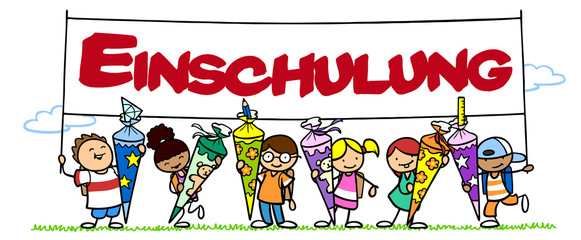 Materialliste für die Klassenstufe 1 
der Grundschule Limbach Ein festes Mäppchen, darin enthalten:2 Bleistifte (dreieckige Schreiblernstifte, HB, dick), 1 Bleistift (dreieckig, dünn)dicke, dreieckige Holzbuntstifte 1 kleines Lineal1 Radiergummi (gute Qualität)1 Folienstift schwarz, fein, non-permanentEin Schlampermäppchen, darin enthalten:Filzstifte1 kleine Schere, Rechts- bzw. Linkshänderschere1 Klebestift (kein Flüssigkleber)1 Dosenspitzer (für dünne und dicke Bleistifte)In einen Schuhkarton/Tasche/Tüte gehören (packen wir in der Schule in unsere Schubfächer um):1 Wasserfarbkasten (12 Farben) mit Wasserbehälter (gute Qualität)1 große Tube Deckweiß Borstenpinselset, Haarpinselset (dünn, mittel, dick)Knete (in Dose verpackt) 1 Klebestift als ReserveWachsmalstifte (wasservermalbar)Malkittel (z.B. ein altes Hemd)In einer Tasche/Tüte bitte mitbringen:1 Zeichenblock DIN A 3 (gute Qualität)1 Malblock DIN A 41 Sammelmappe für Bilder in DIN A 31 Knetunterlage (z.B. Frühstücksset)alle Schulbücher und Arbeitshefte bitte mit passender Hülle und Namen versehen + 1 transparenter Umschlag für das Hausaufgabenheft DIN A 51 Ordner DIN A 5 (Bitte die Lesemalblätter darin schon einheften!)1 StehsammlerIn den Stehsammler gehören:1 Kieserblock (Schreibblock), Lineatur 11 Schreiblernheft DIN A 4 quer, Lineatur SL, mit Haus2 Schreibhefte DIN A5 quer mit Haus (eins mit rotem Umschlag, eins als Ersatz)2 Schreibhefte, Lineatur 1, DIN A 5 (eins mit rotem Umschlag, eins als Ersatz)2 Rechenhefte, Lineatur 7, DIN A 5 (eins mit blauem Umschlag, eins als Ersatz)7 Schnellhefter (rot/Deutsch, blau/Mathe, grün/Sachunterricht, gelb/Französisch, orange/Musik, schwarz/Elternbriefe und Leistungsnachweise, weiß/Religion, lila/Lesemappe) !!!Alle Hefte, Blöcke und Schnellhefter unbedingt mit dem Namen beschriften!!!Ansonsten brauchen wir immer im Ranzen:Eckspanner-Mappe DIN A 4 Trinkflasche/ Brotdose (Keine klebrigen Getränke!)TaschentücherEvtl. PflastersetHausaufgabenheft  Wir lassen wieder ein Hausaufgabenheft speziell für unsere Schule erstellen. Es erleichtert uns die Arbeit sehr, wenn alle Kinder das gleiche Heft haben. Sie erhalten es am 2. Schultag kostenlos. In die Sporttasche gehören:Sportbekleidung und Sportschuhe (mit weißen Sohlen und ggf. mit Klettverschluss) / Im Sommer: Sportschuhe für draußen, Haargummi für Kinder mit langen Haaren)Außerdem:2 Passbilder, 5€ (als Start für die Klassenkasse und evtl. benötigte Materialien)  und den Abschnitt mit wichtigen Telefonnummern und Infos -siehe Anhang- in einem Umschlag mit dem Namen des Kindes beschriftet in der schwarzen Mappe1 Ordner DIN A 4 mit breitem Rücken (bleibt zu Hause zum Entleeren der Schnellhefter)Wichtig! Wichtig! Wichtig! Wichtig!:Bitte beschriften Sie ALLE Gegenstände Ihres Kindes mit Namen (In deutlich lesbarer DRUCKSCHRIFT, da dies die Schrift ist, die die Kinder zunächst lernen werden.)Bei BÜCHERN und ARBEITSHEFTEN den Namen bitte OBEN RECHTS AUF   DIE VORDERSEITE schreiben!!! Hierfür haben sich Klebeetiketten (kleine Aufkleber) bestens bewährt!Die Bücher, die aus der Schule ausgeliehen werden, bitte mit einem Umschlag versehen und den Umschlag beschriften, NICHT das Buch! 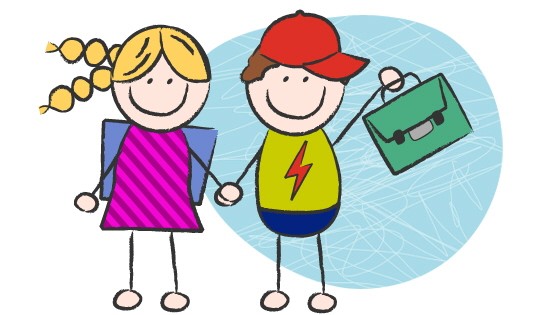 Wichtige Infos:Bitte geben Sie ihrem Kind den unteren Abschnitt unbedingt komplett ausgefüllt am 2. Schultag in der schwarzen Mappe mit und beachten Sie folgende Punkte:??? Erkrankungen, Allergien, Nahrungsmittelunverträglichkeit ?????? Besonderheiten, die für die Schule wichtig sind ?????? Fragen, Wünsche, Anregungen ???!!! Schulweg trainieren, am besten mit mehreren Kindern laufen !!!!!! Üben: Schuhe binden, Sportkleidung zügig an- und ausziehen !!!!!! Die Kinder nur bis zur Eingangstür der Schule bringen, nicht bis in den Klassensaal !!!!!! Eckspanner und Hausaufgabenheft TÄGLICH auf Mitteilungen kontrollieren!!!- - - - - - - - - - - - - - - - - - - - - - - - - - - - - - - - - - - - - - - - - - - - - - - - - - - - - - - - - - - - - NotfalllisteName des Kindes:	 ---------------------------------------------------Telefonnummer: ------------------------------------ (Zuhause)Mutter mobil:	 -------------------------------------	Mutter Arbeit:    ----------------------------Vater mobil:	 -------------------------------------	Vater Arbeit:	    ------------------------------Sonstige Telefonnummern:  --------------------------------------------------- E-Mail- Adresse:	               ----------------------------------------------------Wichtige Infos:------------------------------------------------------------------------------------------------------------------------------------------------------------------------------------------------------------------------------